Муниципальное бюджетное дошкольное образовательное учреждение «Ваховский детский сад «Лесная сказка»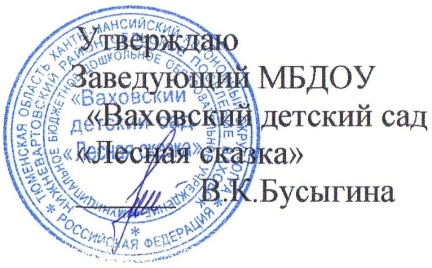 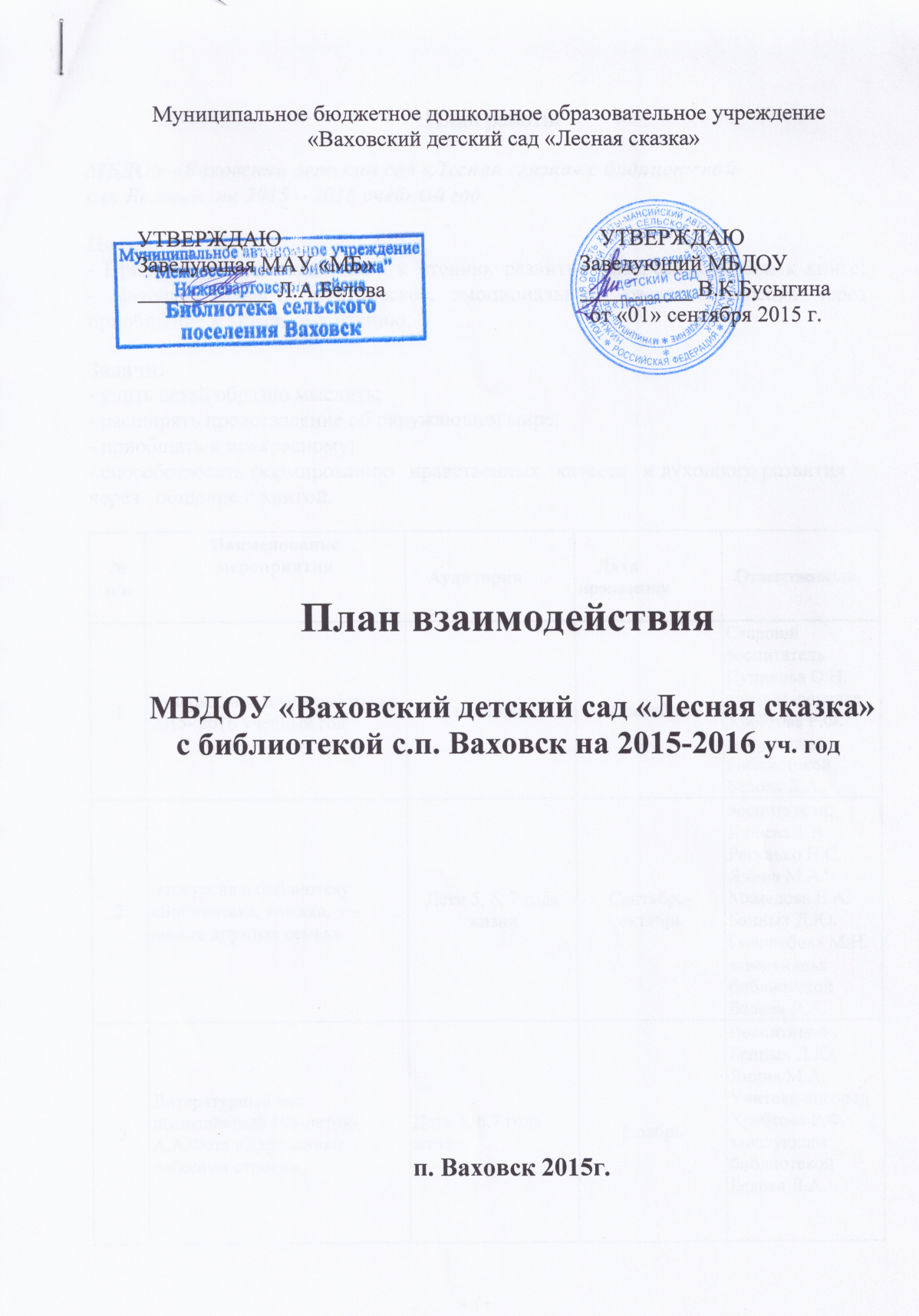 План взаимодействия МБДОУ «Ваховский детский сад «Лесная сказка»с библиотекой с.п.Ваховск на 2017 - 2018 учебный годп.Ваховск 2017 годПлан работы МБДОУ «Ваховский детский сад «Лесная сказка»с библиотекой с.п.Ваховск на 2017 - 2018 учебный годЦели: - Приобщение дошкольников к чтению, развитие интереса и любви к книге.- Объединить усилия ДОУ и социального института детства – библиотеки - в целях воспитания культуры дошкольников.- Создать единую систему работы по приобщению ребёнка к книге, воспитанию будущего читателя.- Интеллектуальное, эстетическое, эмоциональное развитие ребенка через приобщение активному чтению.Задачи: - Познакомить детей с понятием «библиотека», ее назначением, с трудом людей, работающих в библиотеке.- Активизировать познавательный интерес к объектам культуры в окружающем мире.- Расширять представления детей о том, как создается книга. Развивать интерес к книгам.- Познакомить детей с творчеством детских писателей и художников – иллюстраторов.- Учить детей правильно пользоваться книгами, воспитывать бережное отношение к книгам.- Развивать эмоциональную отзывчивость на произведения устного народного творчества.- Воспитывать интерес к культуре и истории России.План работы №п/пНаименованиемероприятияАудиторияДата проведенияОтветственный1- Утверждение плана на 2017-2018 учебный год.- «Знакомьтесь, новинки!»  - Обзор новинок методической литературы по дошкольному воспитанию.- Консультация для родителей «Как привить ребёнку любовь к книгам»  в течение года.- Участие родителей в образовательных детских проектах. в течение года.Педагоги.Родители.Заведующий библиотекой.Учитель логопед.СентябрьСтарший воспитатель: Цупикова О.Н.Заведующая библиотекой: Белова Л.А.Воспитатель: Докучаева Н.И.2Экскурсия в библиотеку  «Страна чудес, страна знаний» (повещение дошкольников в читатели)Дети средней группы(4-5 лет)В течение годаЗаведующая библиотекой: Белова Л.А.Воспитатель: Докучаева Н.И3«Давайте знакомые книжки откроем…» – книжная выставка.Октябрь115 лет со дня рождения Евгения Андреевича Пермяка  (1902- 1982)Ноябрь125 лет со дня рождения Самуила Яковлевича Маршака (1887-1964)Дети средней группы(4-5 лет)Октябрь - НоябрьЗаведующая библиотекой: Белова Л.А.Воспитатель: Докучаева Н.И.Учитель логопед: Хребтова Р.Ф.4Викторина «По дорогам  сказок Корнея Ивановича Чуковского».Выставка книг писателя.Дети средней группы(4-5 лет)ДекабрьСтарший воспитатель:Цупикова О.Н.Заведующая библиотекой: Белова Л.А.Воспитатель: Докучаева Н.И.5Литературный час «Я с природою дружу, я природу берегу» Выставка книг В.Пришвина.Дети средней группы(4-5 лет)ЯнварьЗаведующая библиотекой: Белова Л.А.Воспитатель: Докучаева Н.И.6«Путешествие в сказку» – литературные загадки по сказкам Ш.Перро.Дети средней группы(4-5 лет)ФевральЗаведующая библиотекой: Белова Л.А.Воспитатель: Докучаева Н.И.Учитель логопед: Хребтова Р.Ф.7Презентация сборников сказок  и рассказов  «Сказки на ладошке»Дети средней группы(4-5 лет)МартЗаведующая библиотекой: Белова Л.А.Воспитатель: Докучаева Н.И.8«Жила – была сказка» – литературный конкурс. Дети средней группы(4-5 лет)АпрельЗаведующая библиотекой: Белова Л.А.Воспитатель: Докучаева Н.И.9 Конкурс рисунков и поделок «Мой любимый литературный герой» выставка детских работДети средней группы(4-5 лет)МайСтарший воспитатель:Цупикова О.Н.Заведующая библиотекой: Белова Л.А.Воспитатель: Докучаева Н.И.Учитель логопед: Хребтова Р.Ф.